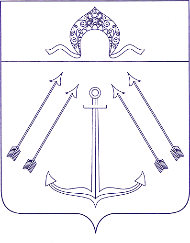 АДМИНИСТРАЦИЯПОСЕЛЕНИЯ КОКОШКИНО В ГОРОДЕ МОСКВЕПОСТАНОВЛЕНИЕот __31.01.2024____ № _____14_________О внесении изменений в постановление администрации поселения Кокошкино в городе Москве от 06.09.2023 №132 «Об утверждениимуниципальной программы «Молодежная политикапоселения Кокошкино на 2024-2026 годы»         На основании служебной записки начальника отдела по социальной работе Калининой В.В. от 31.01.2024, руководствуясь Уставом поселения Кокошкино, администрация поселения Кокошкино постановляет:Внести изменения в постановление администрации поселения Кокошкино в городе Москве от 06.09.2023 № 132 «Об утверждении муниципальной программы «Молодежная политика поселения Кокошкино на 2024-2026 годы», изложить Приложение 1 к Приложению в новой редакции согласно Приложению к настоящему постановлению.Контроль за исполнением настоящего постановления возложить на первого заместителя главы администрации поселения Кокошкино Лебедькову В.А.И.о. главы администрациипоселения Кокошкино                                                                                        Т.П. Ослопова                                                                                                                                                                    Приложение                                                                                                                                                                                    к постановлению администрации                                                                                                                                                                                   поселения Кокошкино                                                                                                                                                                                   в городе Москве                                                                                                                                                                                   от __31.01.2024__ № ___14___                                                                                                                                                                                   Приложение 1                                                                                                                                                                                   к муниципальной программе                                                                                                                                                                                  «Молодежная политика                                                                                                                                                                                      поселения Кокошкино                                                                                                                                                                                   на 2024-2026»Смета расходов на мероприятия по реализации муниципальной программы«Молодежная политика поселения Кокошкино на 2024 год»№ п/пМероприятия по реализации ПрограммыИсточникифинансированияСрокисполненияОбъемфинансирования на 2024 год руб.Ответственный за выполнение мероприятия1.Лекции с использованием материалов о негативных последствиях влияния потребления наркотических средств и психотропных веществ на организм человека для молодежиБез финансированияапрель0,00Начальник отдела по социальной работе2.Праздничные мероприятия приуроченные к Светлой ПасхиБюджет поселения Кокошкиноапрель100 000,00Начальник отдела по социальной работе3.Кубок Главы по пейнтболу Бюджет поселения Кокошкиноапрель300 000,00Начальник отдела по социальной работе4.Молодёжно-патриотические акции, приуроченные к празднованию Дня Победы 9 мая («Георгиевская ленточка», «Мы помним героев»)Бюджет поселения Кокошкиномай10 000,00Начальник отдела по социальной работе5.Проведение лекции с приглашением настоятеля храма по теме «Противодействие распространение идеи экстремизма, национальной и религиозной нетерпимостиБез финансированиямай0,00Начальник отдела по социальной работе6.Лекция для молодежи «Скажи наркотикам нет»Без финансированияиюнь0,00Начальник отдела по социальной работе7.Изготовление буклетов антинаркотической направленностиБюджет поселения Кокошкиноиюнь40 000,00Начальник отдела по социальной работе8.Молодёжная патриотическая акция «Свеча памяти», приуроченная ко дню начала Великой Отечественной войныБюджет поселения Кокошкиноиюнь38 500,00Начальник отдела по социальной работе9.Поздравление выпускников школы ГБОУ СОШ №2057Бюджет поселения Кокошкиноиюнь60 000,00Начальник отдела по социальной работе10.Молодёжный праздник «Фестиваль народов мира»Бюджет поселения Кокошкиноиюнь-август100 000,00Начальник отдела по социальной работе11.Концертно-развлекательные мероприятия, приуроченные ко Дню молодёжи России 27 июняБюджет поселения Кокошкиноиюнь300 000,00Начальник отдела по социальной работе12.Молодёжная патриотическая акция, приуроченная к празднованию Дня России 12 июняБюджет поселения Кокошкиноиюнь70 000,00Начальник отдела по социальной работе13.Спортивные соревнования на кубок Главы администрации поселения КокошкиноБюджет поселения Кокошкиноиюль100 000,00Начальник отдела по социальной работе14.Музыкально-танцевальные мероприятия в КокошкиноБюджет поселенияИюль-август171 500,00Начальник отдела по социальной работе15.Организация участия  подростков в программе коррекционно-развивающей направленности «Дорога Добра»Бюджет поселения Кокошкиноиюль364 000,00Начальник отдела по социальной работе16.Молодёжная патриотическая акция, приуроченная ко Дню Государственного флага Российской Федерации 22 августа, в рамках флешмобаБюджет поселения Кокошкиноавгуст120 000,00Начальник отдела по социальной работе17.Благотворительная молодёжная акция «Собери ребенка в школу»Бюджет поселения Кокошкиноавгуст200 000,00Начальник отдела по социальной работе18.Праздничное мероприятие -детская развлекательная интерактивная программа, приуроченная ко Дню знанийБюджет поселения Кокошкиносентябрь600 000,00Начальник отдела по социальной работе19.Молодёжная патриотическая акция, приуроченная ко Дню солидарности в борьбе с терроризмом «Мы помним тебя, Беслан!»Бюджет поселения Кокошкиносентябрь21 000,00Начальник отдела по социальной работе20.Тематическая лекция на тему: «Когда мы едины – мы непобедимы» - «Россия – наша Родина» приуроченные ко Дню народного единстваБез финансированияноябрь0,00Начальник отдела по социальной работе21.Проведение лекции с приглашением настоятеля храма по теме: Противодействие распространение идеи экстремизма, национальной и религиозной нетерпимостиБез финансированияноябрь0,00Начальник отдела по социальной работе22.Транспортное обеспечение на выездные мероприятияБюджет поселения КокошкиноВ течение года174 000,00Начальник отдела по социальной работе                                                           Итого по статьям:                                                           Итого по статьям:                                                           Итого по статьям:                                                           Итого по статьям:2 669 000,00